استمارة تعريف بعضو هيئة تدريسية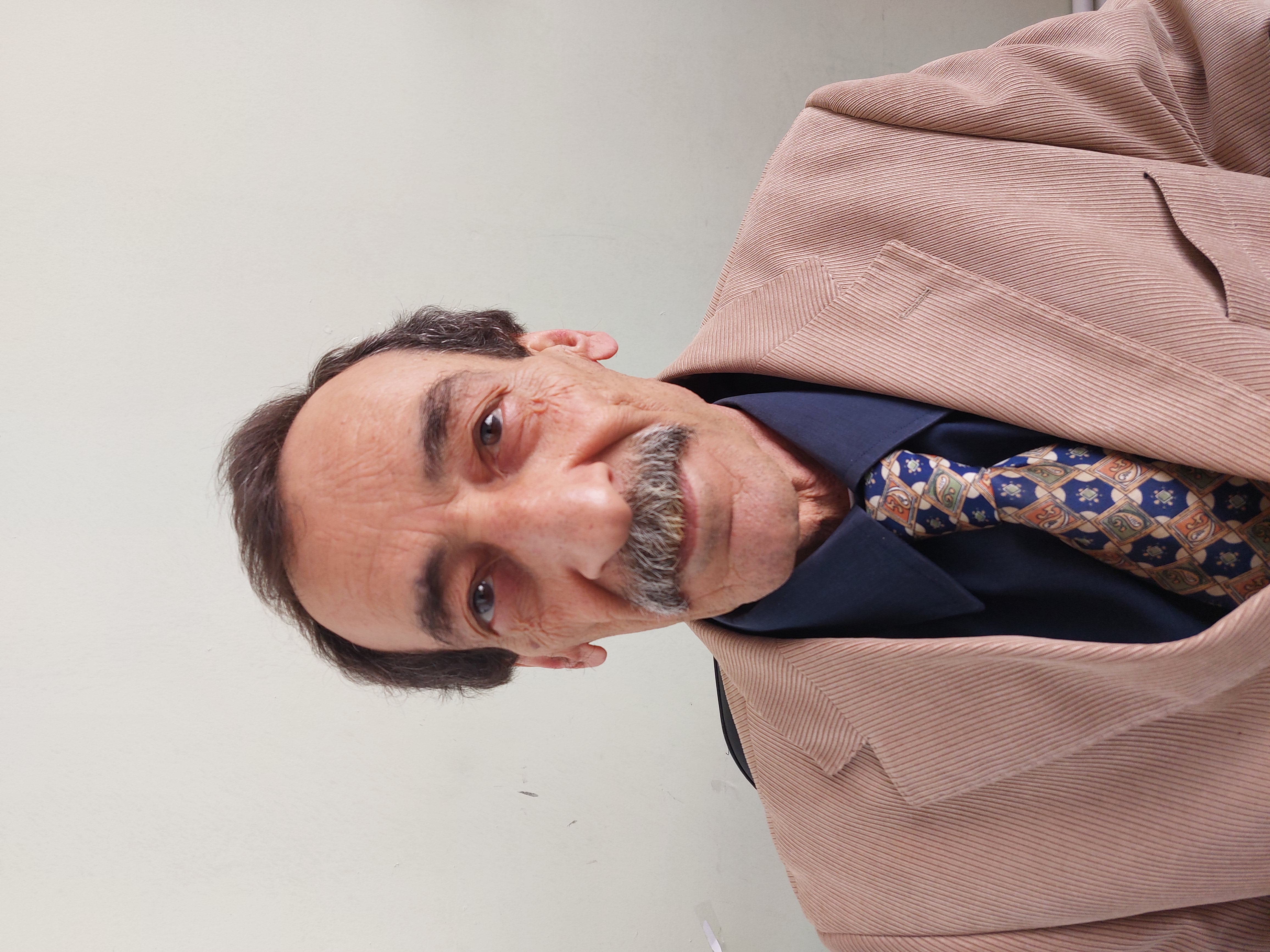 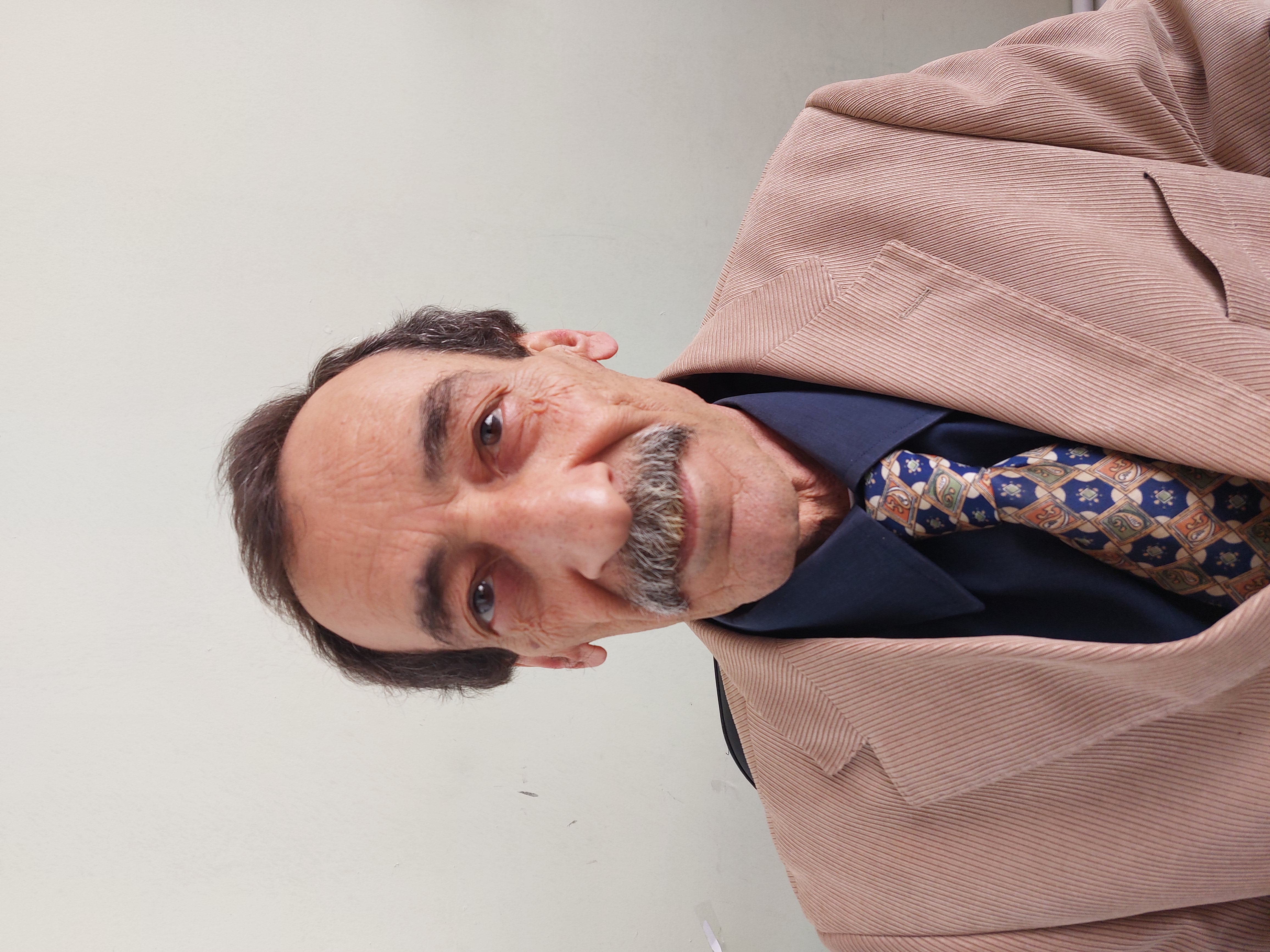 الكلية: الهندسة المدنية والمعمارية	الاسم: نور الدين محمد خلفالمرتبة العلمية: مدرسالاختصاص: طرق ومرور (إنشاء المطارات والمرافئ)اسم الجامعة : القلمونعنوان الجامعة: دير عطية –ريف دمشقالصفة العلمية أو الإدارية: دكتور  مدرس في قسم الهندسة المدنيةالاهتمامات العلمية والبحثية: تطوير مهابط الطيران في القطر العربي السوريالاهتمامات العلمية والبحثية: تطوير مهابط الطيران في القطر العربي السوريالمناصب العلمية والإدارية: عضو هيئة تدريسيةالمناصب العلمية والإدارية: عضو هيئة تدريسية